FFURFLEN GAIS GRANT DATBLYGU DISGYBLION AR GYFER DYSGWYR SY'N DERBYN GOFAL AC A ARFERAI DDERBYN GOFAL (3-15) 2017-18. 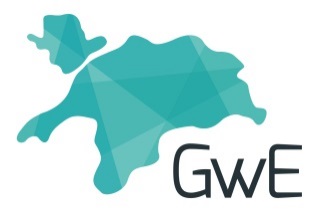 Llofnod:									Dyddiad:Cymeradwyo gan Uwch Dim Reoli:Llofnod:									Dyddiad: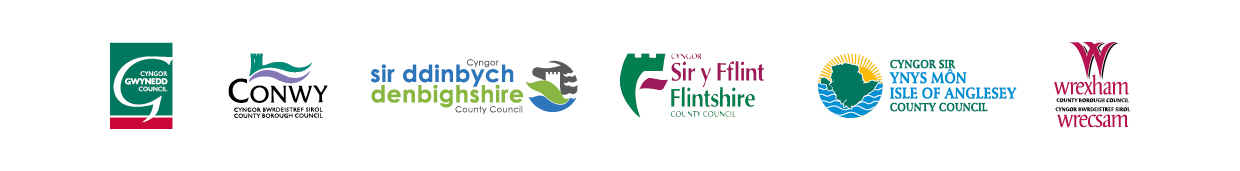 Ardal Awdurdod LleolYsgolion Clwstwr / ClwstwrYsgol i ysgolPrif Fanylion Cyswllt Dyddiad y cais Cyfanswm grant y gofynnir amdanoTrosolwg - Rhowch drosolwg  byr o'r project/ymyrraeth a gynigir: Trosolwg - Rhowch drosolwg  byr o'r project/ymyrraeth a gynigir: Trosolwg - Rhowch drosolwg  byr o'r project/ymyrraeth a gynigir: Deilliannau ac Effaith - Sut ydych chi'n bwriadu gwella deilliannau addysgol i ddysgwyr a mesur effaith? Deilliannau ac Effaith - Sut ydych chi'n bwriadu gwella deilliannau addysgol i ddysgwyr a mesur effaith? Deilliannau ac Effaith - Sut ydych chi'n bwriadu gwella deilliannau addysgol i ddysgwyr a mesur effaith? Gweithgaredd – Defnyddiwch y 5 opsiwn hyn i ddangos y math o gyllid y gofynnir amdano:Gweithgaredd – Defnyddiwch y 5 opsiwn hyn i ddangos y math o gyllid y gofynnir amdano:Gweithgaredd – Defnyddiwch y 5 opsiwn hyn i ddangos y math o gyllid y gofynnir amdano:1:1 cefnogaeth a darpariaeth unigryw i ddysgwyrDatblygiad Proffesiynol a HyfforddiantAdnoddauCydnabyddiaeth Ariannol a Rhyddhau StaffAilstrwythuro staff a dulliau peilot. Cynaliadwyedd - nodwch sut y gellir datblygu'r ymyrraeth hon, a'i chynnal, tu hwnt i oes y grant: Cynaliadwyedd - nodwch sut y gellir datblygu'r ymyrraeth hon, a'i chynnal, tu hwnt i oes y grant: Cynaliadwyedd - nodwch sut y gellir datblygu'r ymyrraeth hon, a'i chynnal, tu hwnt i oes y grant: Unrhyw wybodaeth berthnasol arall:Unrhyw wybodaeth berthnasol arall:Unrhyw wybodaeth berthnasol arall: